SAC MinutesSeptember 5th, 2023Members in attendance:Jessley Hathaway – PrincipalSophia Barlotta - ChairAshley Gause – SecretarySarah EbyLynn SchumacherNicole GoldenPhillip JacklinKatelyn WarrenJessica MortonOtman BouazzaquiNancy McmanusJazmine GuerreroSusan LynchJennifer CollinsKendall HigginsRachel CampbellDani WalerOthers present: Meeting called to order at 5:33 by Barlotta Phillip Jacklin seconds the motion Greetings and Introductions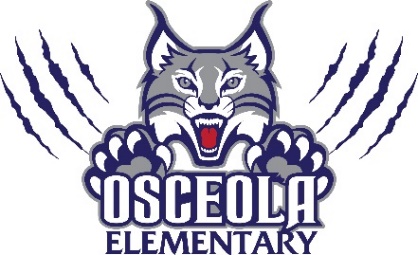 Sophia Barlotta introduced as the new chairAshley Gause introduced as secretaryJessley Hathaway introduced as principalFunds Report$13,053.82Funds Request PresentationNone received yetDiscussion of Proposed Meeting Schedule-Required to have 8 meetings a year:	October 3rd at 5:30	November 7th at 5:30	December 5th at 5:30 	February 6th at 5:30            March 5th at 5:30            April 2nd at 5:30	May 7th at 5:30Approval of meeting datesThe motion of approval from chair BarlottaNancy McManus seconds the motionReview By-lawsChair motions to approveSecond by Lynn SchumacherDistrict UpdateJennifer Collins introduced as school board member Everyone is encouraged to be a voice at school board meetings and to attend if they are able to Rezoning is currently being discussedPrincipal commentsDreambox is a vetted program that teaches standards and fills in learning gaps21/23 elementary schools in the district are using this program based on the work that we did here at Osceola last yearClass Dojo – families are encouraged to get connectedGreat for quick updatesParents have the ability to contact teachers as well as administration if neededCurrent total enrollment is at 690 studentsOnly 11 student incidents so far this yearOpen Floor (Celebrations/Questions)Can you talk about SAC at all schools in the county?All schools are required to have a SAC meetingSchool website will have the meeting agenda and minutes postedBehavioral specialist?Our district buddy is Jessica Allee and she is able to provide support where it is neededCelebration- a large number in attendance tonightNext meeting date: October 3rd at 5:30Meeting called to closeChair calls meeting to close at 5:57Second by Rachel Campbell